§13080-C.  Use of operating revenues1.  Use of revenue.  Operating revenue generated from property transferred in the Federal Aviation Administration public benefit transfer or otherwise generated by the airport must be used to support the development, maintenance and operation of aeronautical facilities, operating costs of the airport and costs substantially related to the actual air transportation of passengers or property.  Revenues generated from other properties granted to the authority in subsequent or different transfers must be used as the authority determines appropriate within the powers established by this article.[PL 1993, c. 729, §5 (RPR).]2.  Permitted liability limited.  All expenses incurred in carrying out this article must be paid solely from funds provided under the authority of this article, and liability or obligation may not be incurred under this article beyond the extent to which money has been provided under the authority of this article.[PL 1993, c. 474, §1 (NEW).]3.  Equal opportunity employers.  Contractors and subcontractors on authority construction and reconstruction projects must be equal opportunity employers and, for contracts in excess of $250,000, shall pursue in good faith affirmative action programs as defined in section 782.  The authority may by rule provide for the enforcement of this requirement.[PL 1993, c. 474, §1 (NEW).]SECTION HISTORYPL 1993, c. 474, §1 (NEW). PL 1993, c. 729, §5 (AMD). The State of Maine claims a copyright in its codified statutes. If you intend to republish this material, we require that you include the following disclaimer in your publication:All copyrights and other rights to statutory text are reserved by the State of Maine. The text included in this publication reflects changes made through the First Regular Session and the First Special Session of the131st Maine Legislature and is current through November 1, 2023
                    . The text is subject to change without notice. It is a version that has not been officially certified by the Secretary of State. Refer to the Maine Revised Statutes Annotated and supplements for certified text.
                The Office of the Revisor of Statutes also requests that you send us one copy of any statutory publication you may produce. Our goal is not to restrict publishing activity, but to keep track of who is publishing what, to identify any needless duplication and to preserve the State's copyright rights.PLEASE NOTE: The Revisor's Office cannot perform research for or provide legal advice or interpretation of Maine law to the public. If you need legal assistance, please contact a qualified attorney.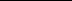 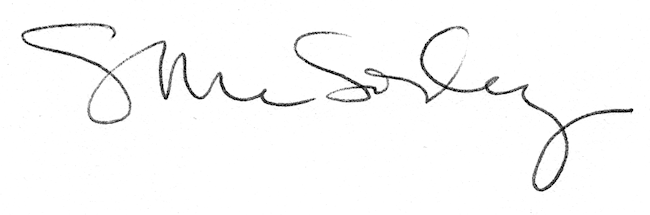 